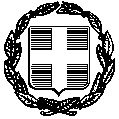 ΕΛΛΗΝΙΚΗ ΔΗΜΟΚΡΑΤΙΑ 	                                     Αλεξανδρούπολη 25/05/2022 ΝΟΜΟΣ  ΕΒΡΟΥ 	                                                                   Αριθ. Πρωτ.: 16639            ΔΗΜΟΣ ΑΛΕΞΑΝΔΡΟΥΠΟΛΗΣΔ/ΝΣΗ ΚΟΙΝ. ΠΡΟΣΤΑΣΙΑΣ, ΠΑΙΔΕΙΑΣ & ΑΘΛΗΤΙΣΜΟΥΤΜΗΜΑ ΚΟΙΝ. ΠΟΛΙΤΙΚΗΣ & ΙΣΟΤΗΤΑΣ ΤΩΝ ΦΥΛΩΝ                                                                                   ΠΡΟΣ:  ΠΙΝΑΚΑ ΑΠΟΔΕΚΤΩΝΤαχ. Δ/νση:    Καρτάλη 2					               Τ.Κ.:               681 32  Αλεξ/ποληΠληροφορίες: Τσακιρούδη Τ.                        Δημητρακάκη Δαγουλά Ε.Τηλέφωνα:     25510 88142, 88145         Mail:              tsakiroudi@alexpolis.gr                               dimitrakaki@alexpolis.grΘΕΜΑ: Έναρξη εγγραφής παιδιών που θα φιλοξενηθούν στην κατασκήνωση του             κρατικού προγράμματος  «Παιδική Εξοχή Μάκρης», για το καλοκαίρι του 2022    ΣΧΕΤ:  Το με αριθμ.πρωτ.40435/29-04-2022 έγγραφο  του Υπουργείου  Εργασίας, Κοινωνικής Ασφάλισης και Κοινωνικής Αλληλεγγύης, Γενική Δ/νση Κοινωνικής Αλληλεγγύης, Δ/νση Προστασίας  Παιδιού & Οικογένειας που αφορά την γνωστοποίηση δημοσίευσης Κοινής Υπουργικής Απόφασης  «Ανάθεση οργάνωσης και λειτουργίας κατασκηνώσεων του κρατικού προγράμματος σε Δήμους»Την υπ΄ αριθμ.38499/21-04-2022(ΑΔΑ:9ΒΣ746ΜΤΛΚ-ΞΠΠ) Κ.Υ.Α. των Υπουργών Οικονομικών, Εργασίας και Κοινωνικών Υποθέσεων -  Εσωτερικών περί «Ανάθεσης οργάνωσης και λειτουργίας Κατασκηνώσεων του Κρατικού Προγράμματος σε Δήμους» (Φ.Ε.Κ. 2107/28-04-2022  τ.Β΄).Την με αριθμ.πρωτ 695/16-05-2022 Απόφαση Δημάρχου Αλεξανδρούπολης «Καθορισμός αποστολών κατασκηνωτών της Παιδικής Εξοχής Μάκρης για την κατασκηνωτική περίοδο του 2022»           Η Παιδική Εξοχή Μάκρης για το καλοκαίρι του 2022 θα φιλοξενήσει στις εγκαταστάσεις της επτακόσια πενήντα (750) παιδιά και ΑΜΕΑ με τους συνοδούς τους του Νομού Έβρου, ηλικίας από επτά (7) έως δεκαπέντε (15) χρονών, αγόρια και κορίτσια, με έτος γέννησης από 01-01-2015 έως 31-12-2007, σε πέντε (5) κατασκηνωτικές περιόδους των εννέα (9) ημερών από εκατόν πενήντα (150) κατασκηνωτές – ΑΜΕΑ- συνοδοί σε κάθε κατασκηνωτική περίοδο, για τους μήνες Ιούλιο & Αύγουστο 2022.Πρώτη κατασκηνωτική περίοδος από 09-07-2022 έως 18-07-2022, μικτή  (αγόρια – κορίτσια ) έως εκατόν πενήντα (150) κατασκηνωτές – ΑΜΕΑ- συνοδοί, διάρκειας εννέα (9)  ημερών.Δεύτερη κατασκηνωτική περίοδος από 20-07-2022 έως 29-07-2022, μικτή  (αγόρια – κορίτσια ) έως εκατόν πενήντα (150) κατασκηνωτές – ΑΜΕΑ- συνοδοί, διάρκειας εννέα (9)  ημερών.Τρίτη κατασκηνωτική περίοδο από 31-07-2022 έως 09-08-2022, μικτή  (αγόρια – κορίτσια ) έως εκατόν πενήντα (150) κατασκηνωτές – ΑΜΕΑ- συνοδοί, διάρκειας εννέα (9)  ημερών.Τέταρτη κατασκηνωτική περίοδος από 11-08-2022 έως 20-08-2022, μικτή  (αγόρια – κορίτσια ) έως εκατόν πενήντα (150) κατασκηνωτές – ΑΜΕΑ- συνοδοί, διάρκειας εννέα (9)  ημερών.Πέμπτη κατασκηνωτική περίοδος από 22-08-2022 έως 31-08-2022, μικτή  (αγόρια – κορίτσια ) έως εκατόν πενήντα (150) κατασκηνωτές – ΑΜΕΑ- συνοδοί, διάρκειας εννέα (9)  ημερών.Η υπηρεσία μας έχει δικαίωμα αλλαγής έναρξης και λήξης της κάθε κατασκηνωτικής περιόδου. Η επιλογή των κατασκηνωτών σε Α, Β, Γ΄ Δ΄ ή Ε΄ κατασκηνωτική  περίοδο  γίνεται  από την αρμόδια υπηρεσία μας σε συνεργασία με το Δ.Σ. της κατασκήνωσης. Όπως κάθε χρόνο, θα γίνονται δεκτά παιδιά που έχουν ανάγκη παραθερισμού, που εσείς θα προτείνετε, σε συνεργασία με τους κοινωνικούς λειτουργούς και τους δασκάλους ή τις Σχολικές Επιτροπές της περιοχής σας.Αποκλείονται από την κατασκήνωση, μέχρι αποκαταστάσεως της υγείας τους, τα παιδιά που πάσχουν από  μεταδοτικά νοσήματα  και εντελώς τα παιδιά που πάσχουν από ψυχοσωματικά νοσήματα (επιληψία  κ.λ.π.).Οι εγγραφές των παιδιών θα γίνονται στις κατά τόπους Κρατικές Υγειονομικές Υπηρεσίες (Κέντρα Υγείας, Περιφερειακά Ιατρεία, Πολυϊατρεία, Ιατρεία του ΙΚΑ, Kρατικά Νοσοκομεία - Τακτικά εξωτερικά Ιατρεία) της περιοχής σας, όπου θα συμπληρώνεται το Δελτίο Κατασκηνωτή από τον εκάστοτε ιατρό, αλλά και από ιδιώτες Ιατρούς.Οι γονείς με τα παιδιά μπορούν να επισκέπτονται τις παραπάνω Υγειονομικές Υπηρεσίες για την εγγραφή τους τις εργάσιμες ημέρες και ώρες μέχρι και την 17η-06-2022.Προκειμένου για την εγγραφή του υποψήφιου κατασκηνωτή, οι γονείς θα πρέπει έχουν μαζί τους τα παρακάτω δικαιολογητικά: Βιβλιάριο ασθενείας του παιδιού (των ενταχθέντων ταμείων στον ΕΟΠΥΥ)Βιβλιάριο εμβολίων του παιδιούΠιστοποιητικό Οικογενειακής κατάστασης (επιδεικνύεται στον ιατρό)Για κάθε  παιδί  συμπληρώνεται από τον ιατρό ειδική καρτέλα στην οποία εκτός από τα ατομικά στοιχεία του (ονοματεπώνυμο, ηλικία, καταγωγή κ.λ.π.) θα καταγράφεται κάθε παρατήρηση του ιατρού για την υγεία του. Επίσης, σε ειδική στήλη θα καταχωρείται η επιθυμία του παιδιού, αναφορικά με την επιλογή της κατασκηνωτικής περιόδου, η οποία θα ικανοποιείται εφόσον παρέχεται η ευχέρεια από τον σχετικό προγραμματισμό. Σε άλλη στήλη της καρτέλας θα αναγράφεται ο ασφαλιστικός φορέας στον οποίο είναι το παιδί ασφαλισμένο. Μαζί με το Δελτίο Κατασκηνωτή πρέπει να κατατεθούν τα εξής δικαιολογητικά:Υπεύθυνη Δήλωση του γονέα ή κηδεμόνα, στην οποία να αναγράφεται το ύψος του ετήσιου οικογενειακού εισοδήματος του προηγούμενου έτους, ο αριθμός μελών της οικογένειας και ο τύπος της (τρίτεκνη, πολύτεκνη, μονογονεϊκή κτλ), καθώς και άλλα κοινωνικά χαρακτηριστικά, όπως ανεργία, απορία, ασφάλιση, μειονότητα κτλ.Πιστοποιητικό οικογενειακής κατάστασης και ΑΦΟΥ ΕΝΗΜΕΡΩΘΕΙΤΕ ΟΤΙ ΕΠΙΛΕΓΗΚΑΤΕ!Απόδειξη κατάθεσης 30,00 Ευρώ στον λογαριασμό της Συνεταιριστικής Τράπεζας Δράμας με Αριθ. ΙΒΑΝ: GR 1608800100003010000797902 και για τους κατοίκους Φερών, Δήμου Σουφλίου, Δήμου Διδ/χου, Δήμου Ορεστιάδας και Δήμου Σαμοθράκης Εξαιρούνται από το οικονομικό αντίτιμο τα παιδιά πολύτεκνων και τρίτεκνων οικογενειών – εφόσον ο ένας γονέας είναι άνεργος - καθώς και τα παιδιά των οικογενειών που δικαιούνται ΚΕΑ.Μόνο για τους κατοίκους Αλεξ/πολης, οι εγγραφές θα γίνονται στο Τμήμα Κοινωνικής Πολιτικής & Ισότητας των Φύλων του Δήμου Αλεξ/πολης [οδός: Καρτάλη 2, 68132 Αλεξ/πολη (κτήριο ΠΟΛΥΚΟΙΝΩΝΙΚΟΥ)]. Επίσης, οι αιτήσεις μπορούν να γίνονται και ηλεκτρονικά, στην ηλεκτρονική διεύθυνση: kataskinosimakris@alexpolis.gr  Αιτήσεις θα βρείτε στο επίσημο site του Δήμου Αλεξ/πολης.Τηλ. Επικοινωνίας: 6934702693           Ώρες: 10:00 π.μ. – 13.00 μ.μ.Όλα τα  δικαιολογητικά μαζί με το δελτίο κάθε παιδιού θα πρέπει να αποσταλούν στο Τμήμα Κοινωνικής Πολιτικής & Ισότητας των Φύλων του Δήμου Αλεξ/πολης [οδός: Καρτάλη 2, 68132 Αλεξ/πολη (στο κτήριο Πολυκοινωνικό)],  μέχρι το αργότερο την 17η Ιουνίου 2022, προκειμένου να γίνει η επιλογή των παιδιών και η έγκαιρη ενημέρωση αυτών.Το σωστά συμπληρωμένο δελτίο κατασκηνωτή διευκολύνει τους αρμοδίους για την εγγραφή του και είναι απαραίτητο στοιχείο για την παρακολούθηση του  κατασκηνωτικού προγράμματος.Για την εγγραφή των παιδιών, σας στέλνουμε τα Δελτία Κατασκηνωτή, όπου θα συμπληρώνονται τα στοιχεία οικογένειας του κατασκηνωτή και οπωσδήποτε και το τηλέφωνό του (ή δυνατόν και 2ο τηλέφωνο επικοινωνίας) για την ενημέρωση του ίδιου, καθώς επίσης και φόρμες ονομαστικών καταστάσεων κατασκηνωτών. 	Τα παιδιά που θα επιλεγούν θα ενημερωθούν τηλεφωνικά και πρέπει να έχουν μαζί τους ΟΠΩΣΔΗΠΟΤΕ ΤΟ ΔΙΚΟ ΤΟΥΣ ΜΑΞΙΛΑΡΙ ΚΑΙ ΣΕΝΤΟΝΙΑ, εκτός από τα προσωπικά τους είδη: (δηλ. ρούχα, εσώρουχα και είδη υγιεινής π.χ. σαμπουάν, σαπούνι, σφουγγάρι, οδοντόβουρτσα, οδοντόκρεμα, βούρτσα), σεντόνια, μαξιλαροθήκες, πετσέτες, φακό, αντικουνουπικό κτλ. Επίσης πρέπει να έχουν μαγιό, αντηλιακό, καπέλο, σαγιονάρες, πετσέτα θαλάσσης κτλ. για την παραλία.	Παρακαλούμε για την έγκαιρη ενημέρωση του κοινού πάνω στο θέμα της εγκυκλίου αυτής και να υπάρχει στενή συνεργασία όλων των εμπλεκόμενων φορέων με αντικειμενικό σκοπό να εξασφαλιστεί η επιτυχία του κρατικού κατασκηνωτικού προγράμματος 2022.ΣΥΝΗΜΜΕΝΑ:1) Αίτηση δήλωσης περιόδου κατασκηνωτή                                                                                                                               2) Δελτίο κατασκηνωτή3) Υπεύθυνη Δήλωση Εισοδήματος Γονέα 4) Φόρμα ονομαστικής κατάστασης κατασκηνωτών									 Μ.Ε.Δ.     Η ΑΝ.ΠΡΟΪΣΤΑΜΕΝΗ Δ/ΝΣΗ ΚΟΙΝ. ΠΡΟΣΤΑΣΙΑΣ, ΠΑΙΔΕΙΑΣ &                ΑΘΛΗΤΙΣΜΟΥ		   	ΤΣΑΚΙΡΟΥΔΗ ΤΡΙΑΔΑΠΙΝΑΚΑΣ ΑΠΟΔΕΚΤΩΝΑ΄) ΑΠΟΔΕΚΤΕΣ ΓΙΑ ΕΝΕΡΓΕΙΑ1. ΔΗΜΟΣ ΟΡΕΣΤΙΑΔΑΣΒ. Κων/νου 9 -  68200 ΟρεστιάδαΥπόψη Δημάρχου  2.ΔΗΜΟΣ ΔΙΔΥΜΟΤΕΙΧΟΥΒασ. Γεωργίου & Ορφέως 1- 68300 Διδ/χοΥποψη Δημάρχου 3. ΔΗΜΟΣ ΣΟΥΦΛΙΟΥΒασ. Γεωργίου 180 -  68400 ΣουφλίΥποψη Δημάρχου 4. ΔΗΜΟΣ ΣΑΜΟΘΡΑΚΗΣΧώρα Σαμοθράκης – 68002 ΣαμοθράκηΥπόψη  Δημάρχου 5. ΔΗΜΟΣ ΜΑΡΩΝΕΙΑΣ – ΣΑΠΩΝ Παπαδήμα 2, Σάπες – 69300 ΣάπεςΥπόψη  Δημάρχου 6. ΔΗΜΟΣ ΚΟΜΟΤΗΝΗΣΠλ. Βιζυηνού 1 – 691 00 ΚΟΜΟΤΗΝΗΥπόψη Δημάρχου Β΄) ΑΠΟΔΕΚΤΕΣ ΓΙΑ ΚΟΙΝΟΠΟΙΗΣΗ1. Δ/νση Α/βαθμιας Εκπαίδευσης Έβρου.    (Παρακαλούμε να ενημερώσετε τα Δημοτικά Σχολεία του Νομού)2. Δ/νση Β/βαθμιας Εκπαίδευσης Έβρου – Αλεξ/πολη     (Παρακαλούμε να ενημερώσετε τα Γυμνάσια  του Νομού)3. ΓΕΝΙΚΟ ΠΑΝΕΠΙΣΤΗΜΙΑΚΟ ΝΟΣΟΚΟΜΕΙΟ Αλεξ/πολης4. ΓΕΝΙΚΟ ΝΟΣΟΚΟΜΕΙΟ Διδ/χου5. ΚΕΠ Δήμων6. Το Δ.Σ. της Παιδικής Εξοχής Μάκρης